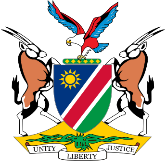 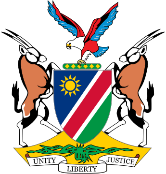 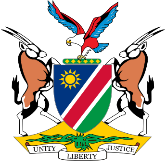 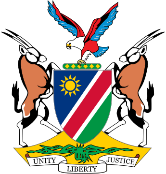 3333RECORDAL OF VOLUNTARY LICENCE(Section 165(2) and regulation 116(1)(a))For Official UseReceived on:(Official Date Stamp)In the Matter of:            Trademark Application / Registration No.	Applicant(s)/Owner(s)/ LicensorName             AddressTelephone No.	E-mail Address	RequestThe Registrar is hereby requested to record the voluntary license of the above-identified Mark (s) with effect from the __day of_____________________20_____LicenseeName             AddressTelephone No.	E-mail Address	Address for Service:Nationality:	Residence or principle place of business:Additional InformationThe following items accompany this Form:Voluntary Licence ContractFeesOther (specify)Signed this	day of	20 	.Signature (New Applicant/New Owner)Signature (Applicant/Owner)